Проведение артикуляционной гимнастики в домашних условиях.Цель: познакомить родителей  с основными упражнениями артикуляционной гимнастики.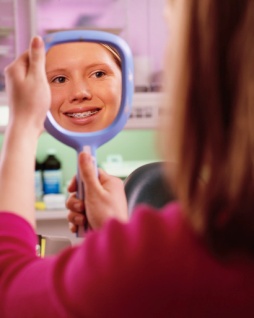 Оборудование: зеркала по количеству присутствующих.Ход тренинга: Приветствие:Игра знакомствоУчастники тренинга, передавая друг другу мяч, представляются (называя своё имя и отчество и имя своего ребёнка) Здравствуйте, меня зовут Любовь Николаевна. Я- учитель-логопед.Знакомство с темой:Тема нашего тренинга: «Проведение артикуляционной гимнастики в домашних условиях»Определения понятия, научный аспект.Мы правильно произносим звуки благодаря хорошей подвижности органов артикуляционного аппарата, к которым относится язык, губы, нижняя челюсть, мягкое нёбо. Точность, сила и дифференцированность движений этих органов развиваются у ребёнка постепенно, в процессе речевой деятельности. Для правильного произношения нужны сильные, подвижные язык, губы, мягкое нёбо. Все эти речевые органы состоят из  мышц. Необходимо тренировать мышцы языка и губ.Работа по развитию основных движений органов артикуляционного аппарата проводится в форме артикуляционной гимнастики.Артикуляционная гимнастика представляет собой комплекс упражнений, направленных на выработку полноценных движений положений органов артикуляционного аппарата, необходимых для правильного произношения звуков.Проводить артикуляционную гимнастику нужно ежедневно, чтобы вырабатываемые у детей навыки закреплялись. Лучше её делать 3-4 раза в день по 3-5 минут. Не следует предлагать её детям больше 2-3 упражнений за раз.Артикуляционную гимнастику выполняют сидя, так как в таком положении у ребёнка прямая спина, тело не напряжено, руки и ноги находятся в спокойном положении.Ребёнок должен хорошо видеть лицо взрослого, а также своё лицо, чтобы самостоятельно контролировать правильность выполнения упражнений. Поэтому ребёнок и взрослый во время проведения артикуляционной гимнастики должны находиться перед настенным зеркалом. Также ребёнок может воспользоваться и небольшим ручным зеркалом, но тогда взрослый должен находиться напротив ребёнка лицом к нему. Работа организуется следующим образом.Взрослый рассказывает о предстоящем упражнении, используя игровые приёмы.Показывает его выполнение.Упражнение делает ребёнок, а взрослый его контролирует. Взрослый, проводящий артикуляционную гимнастику, должен следить за качеством выполняемых ребёнком движений: точность движения, плавность, темп выполнения, устойчивость, переход от одного движения к другому. Также важно следить, чтобы движения каждого органа артикуляции выполнялись симметрично по отношению к правой и левой стороне лица.  В противном случае артикуляционная гимнастика не достигает своей цели.Сначала при выполнении детьми упражнений наблюдается напряжённость движений органов артикуляционного аппарата. Постепенно напряжение исчезает, движения становятся непринуждёнными и вместе с тем координированными.Артикуляционные упражнения являются подготовительным этапом при постановке звуков. Упражнения подбираются в соответствии с тем какие звуки нарушены у ребёнка.4.Практическая часть.Сейчас я предлагаю вам попробовать выполнить некоторые упражнения артикуляционной гимнастики. Для этого вам понадобятся зеркала. Расположить их нужно так, чтобы вам было хорошо видна нижняя часть лица. При постановке звуков используются общие упражнения и специфические.    Далее родители под руководством логопеда выполняют артикуляционные упражнения.«Накажем непослушный язычок», «Качели», «Горка», «Грибок», «Гармошка», «Часики», «Качели», «Вкусное варенье» и др.